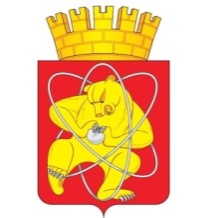 Муниципальное образование «Закрытое административно – территориальное образование  Железногорск Красноярского края»АДМИНИСТРАЦИЯ ЗАТО г. ЖЕЛЕЗНОГОРСКПОСТАНОВЛЕНИЕ     30.03.2016                                                                                                                                                     579г. ЖелезногорскО признании утратившими силу постановлений Администрации ЗАТО                                г. Железногорск       В соответствии с Федеральным законом от 06.10.2003 № 131-ФЗ «Об общих принципах организации местного самоуправления в Российской Федерации», руководствуясь Уставом  ЗАТО Железногорск, ПОСТАНОВЛЯЮ:     1. Признать утратившими силу:     1.1. Постановление Администрации ЗАТО г. Железногорск Красноярского края от 22.07.2011 № 1220 «О внесении изменения в постановление Администрации ЗАТО г. Железногорск от 09.06.2011 № 975 «Об утверждении административного регламента Администрации ЗАТО г. Железногорск по предоставлению муниципальной услуги  «Предоставление дополнительного образования различной направленности»»;    1.2. Постановление Администрации ЗАТО г. Железногорск Красноярского края от 09.07.2012 № 1154 «О внесении изменений в постановление Администрации ЗАТО г. Железногорск от 09.06.2011 № 975 «Об утверждении административного регламента Администрации ЗАТО г. Железногорск по предоставлению муниципальной услуги «Предоставление дополнительного образования различной направленности»»;    1.3. Постановление Администрации ЗАТО г. Железногорск Красноярского края от 11.12.2012 № 2112 «О внесении изменения в постановление Администрации ЗАТО г. Железногорск от 09.06.2011 № 975 «Об утверждении административного регламента Администрации ЗАТО г. Железногорск по предоставлению муниципальной услуги «Предоставление дополнительного образования различной направленности»»;        1.4. Постановление Администрации ЗАТО г. Железногорск Красноярского края от 29.01.2014 № 205 «О внесении изменения в постановление Администрации ЗАТО г. Железногорск от 09.06.2011 № 975 «Об утверждении административного регламента Администрации ЗАТО г. Железногорск по предоставлению муниципальной услуги «Предоставление дополнительного образования различной направленности»»;         1.5. Постановление Администрации ЗАТО г. Железногорск Красноярского края от 03.10.2014 № 1822 «О внесении изменения в постановление Администрации ЗАТО г. Железногорск от 09.06.2011 № 975 «Об утверждении административного регламента Администрации ЗАТО г. Железногорск по предоставлению муниципальной услуги «Предоставление дополнительного образования различной направленности»»;1.6. Постановление Администрации ЗАТО г. Железногорск Красноярского края от 24.11.2014 № 2263 «О внесении изменения в постановление Администрации ЗАТО г. Железногорск от 09.06.2011 № 975 «Об утверждении административного регламента Администрации ЗАТО г. Железногорск по предоставлению муниципальной услуги «Предоставление дополнительного образования различной направленности»»;          1.7. Постановление Администрации ЗАТО г. Железногорск Красноярского края от 13.02.2014 № 367 «О внесении изменения в постановление Администрации ЗАТО г. Железногорск от 15.06.2011 № 1040 «Об утверждении административного регламента Администрации ЗАТО  г. Железногорск по предоставлению муниципальной услуги «Организация отдыха и оздоровления детей в каникулярное время»».        2. Управлению делами Администрации ЗАТО г. Железногорск                    (В.А. Архипов) довести до сведения населения настоящее постановление через газету «Город и горожане».       3. Отделу общественных связей Администрации ЗАТО г. Железногорск              (И.С. Пикалова) разместить настоящее постановление на официальном сайте муниципального образования «Закрытое административно-территориальное образование Железногорск Красноярского края» в информационно-телекоммуникационной сети «Интернет».         4. Контроль над исполнением настоящего постановления возложить на заместителя Главы администрации ЗАТО г. Железногорск по социальным вопросам В.Ю. Фомаиди.    5. Настоящее постановление вступает в силу после его официального опубликования.Глава администрации                                                                                 С.Е. Пешков